Кроссворд1 2   3                                                  4 5  6  7 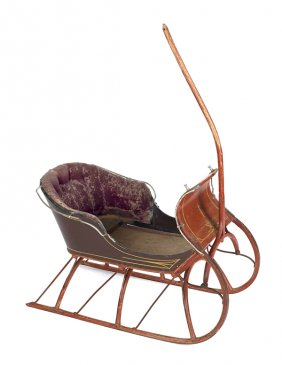 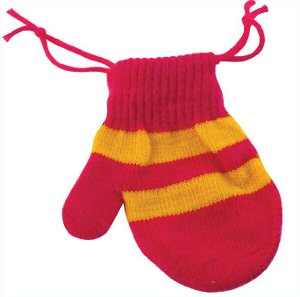 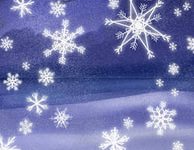 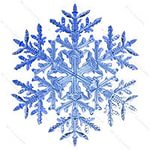 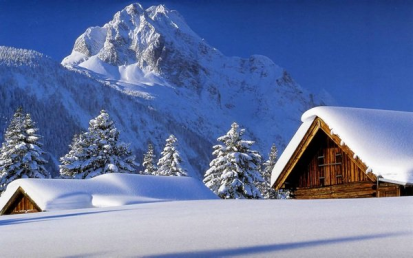 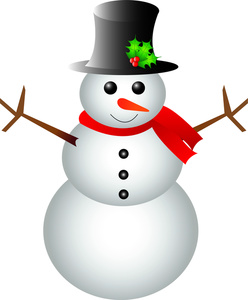 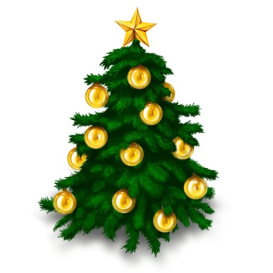 Ссылки на использованные источники:http://x-ya.ru/kartinki/s-novym-godomhttp://www.christmas-clipart.com/free_christmas_clip_art_imageshttp://www.thewallpapers.org/download/53264/winter-nature-wallpaperhttp://www.manyimage.com/my/snow-flace.htmhttp://newsukraine.com.ua/news/http://www.thephotoforum.com/forum/welcomes-introductionhttp://www.liveauctioneers.com/catalog/38193_decorative-arts-sale263ms1sleighnnto7otwtwe5mr4snowflakesinen8hater